25.11.2020Г. №65РОССИЙСКАЯ ФЕДЕРАЦИЯ ИРКУТСКАЯ ОБЛАСТЬ БАЛАГАНСКИЙ МУНИЦИПАЛЬНЫЙ РАЙОН КУМАРЕЙСКОЕ МУНИЦИПАЛЬНОЕ ОБРАЗОВАНИЕ АДМИНИСТРАЦИЯ ПОСТАНОВЛЕНИЕ ОБ УСТАНОВЛЕНИИ ТАРИФА  НА ПОДВОЗ ВОДЫ НАСЕЛЕНИЮ И ЮРИДИЧЕСКИМ ЛИЦАМ НА ТЕРРИТОРИИ КУМАРЕЙСКОГО МУНИЦИПАЛЬНОГО ОБРАЗОВАНИЯ, РЕАЛИЗУЕМОЙ ИП «ТРУФАНОВ А.В.»     В соответствии с Федеральными законами Российской Федерации от 06.10.2003 г № 131-ФЗ «Об общих принципах организации местного самоуправления в Российской Федерации», от 07 декабря 2001 года № 416-ФЗ «О водоснабжении и водоотведении, постановлением Правительства Российской Федерации от 13 мая 2013 года № 406 «О государственном регулировании тарифов в сфере водоснабжения и водоотведения», Законом Иркутской области от 06 ноября 2012 года № 114-ОЗ «О наделении органов местного самоуправления отдельными областными государственными полномочиями в сфере водоснабжения и водоотведения», руководствуясь Уставом Кумарейского муниципального образования ПОСТАНОВЛЯЮ: Установить и ввести в действие с 01 января 2021 года тариф на подвоз воды за 1 куб. м. населению и юридическим лицам на территории Кумарейского муниципального образования, реализуемой ИП «Труфанов А. В.» в размере: Утвердить расчет стоимости подвоза холодной воды для населения и юридических лиц на территории Кумарейского муниципального образования, реализуемой ИП Труфанов А.В. согласно приложениям 1,2. Постановление от 15.09.2020 г. № 57 считать утратившим силу; Опубликовать настоящее Постановление в печатном средстве массовой информации населения «Кумарейский вестник» и разместить на официальном сайте администрации Кумарейского муниципального образования в информационно – телекоммуникационной сети «Интернет»; Настоящее постановление вступает в силу со дня его официального опубликования и распространяется на правоотношение, возникшее с 01 января 2021 года; 5. Контроль за исполнением настоящего постановления оставляю за собой. Глава Кумарейского  муниципального образования                                                            А.П. Иванов 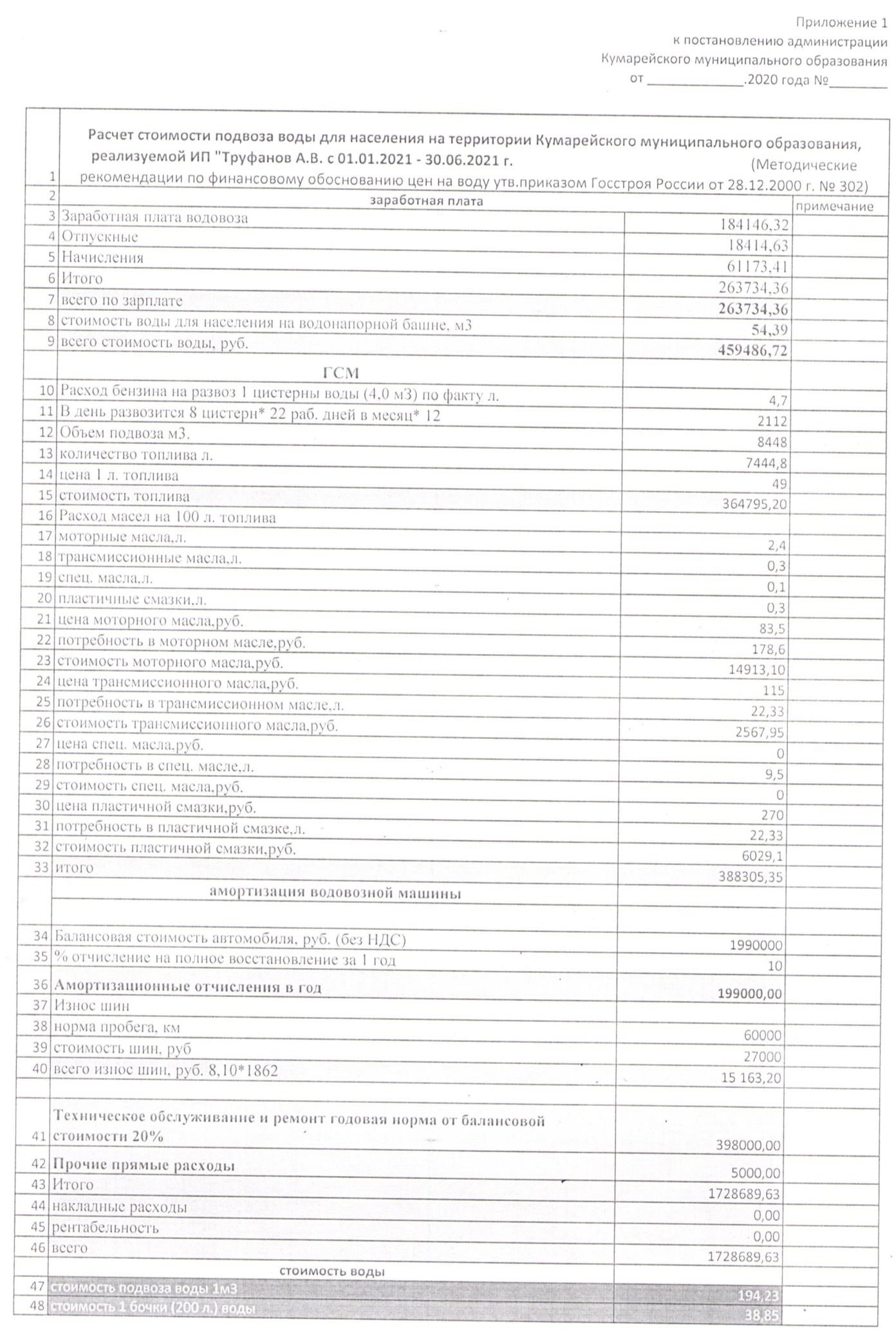 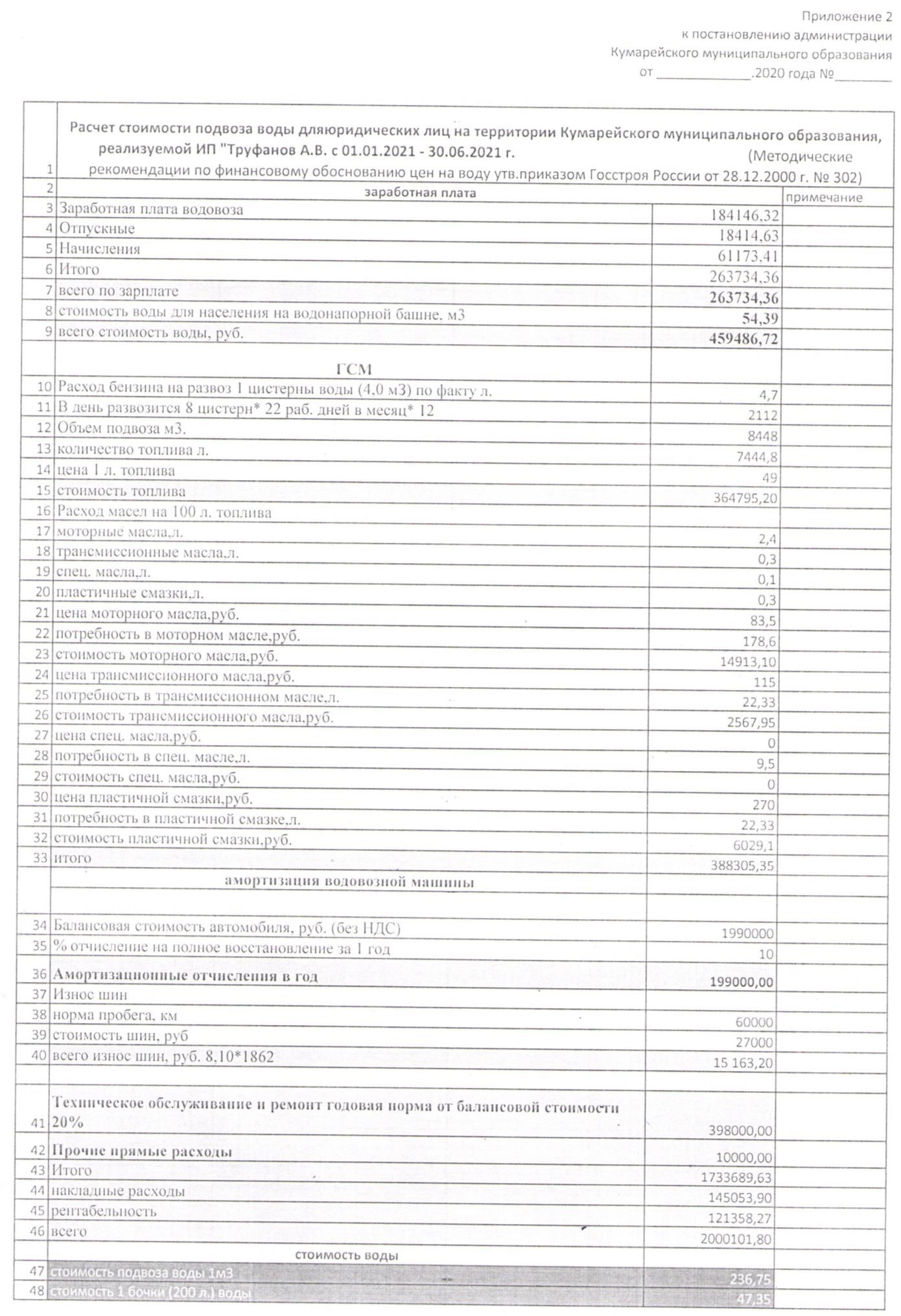 Период действия Тариф  для населения (руб./куб. м.) (НДС не облагается) Тариф  для юридических лиц (руб./куб. м.) (НДС не облагается) С 01 января 2021 г.  по 30 июня 2021 г 194,23 236,75 С 01 июля 2021 г. по 31 декабря 2021 г. 201,03 245,04 